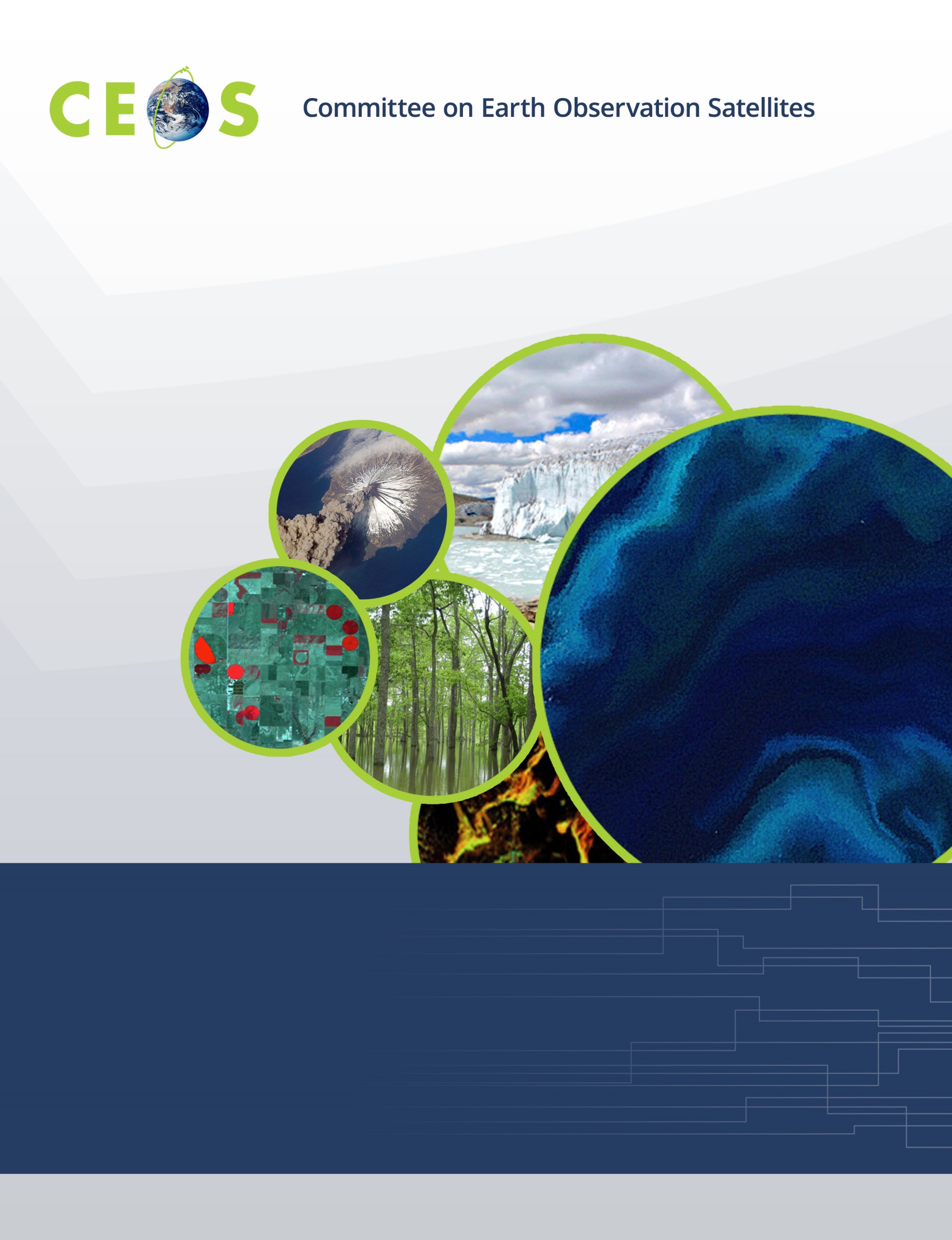 Sunday, October 21, 201818:00 WGISS-Exec Meeting	Piushof Hotel Lobby	Monday, October 22, 201808:15 	Meet at corner Mühlfelder Str./Seestr.: https://goo.gl/maps/9aaCK2dLmqM2 for Transportation to Meeting08:30 	Registration09:00		ConveneWGISS PLENARY	Mirko Albani09:00	Host Welcome and Logistics Information	Stefan Dech09:10	Welcome and Introductions, Adoption of Agenda	Mirko Albani	09:20	WISP Report	Michelle Piepgrass09:30	WGISS Chair Report	Mirko Albani 10:00	Review of WGISS 2018-2020 Work Plan 	Mirko Albani10:30	Break Data PRESERVATION and STEWARDSHIP10:50	Data Stewardship Reference Model	Iolanda Maggio11:10	WMO-wide Stewardship Maturity Matrix for Climate Data 	Ge Peng11:40	Data Management and Stewardship Maturity Matrix		Lessons Learned                              	Liu Chuang 12:10	EVER-EST to support the Research Life cycle management	Federica Foglini*			Rosemarie Leone*12:30	Lunch 		Data PRESERVATION and STEWARDSHIP, continued13:30	Knowledge Management System (KMS)		Information Preservation Processes	Rosemarie Leone*                                                                                                                  14:00	Measuring EO Data Usage – Best Practices  	Iolanda Maggio14:30	CERN Archiving Centre                                                                            	Jamie Shiers15:00	ISO 19165-2 Standard status	Hampapuram Ramapriyan*                     15:30	Break15:50	Knowledge Sharing Opportunities: Conferences	Esther Conway*, 			Iolanda Maggio16:00	CEOS Executive Officer Report	Steven Hosford*16:20	SEO Report	Brian Killough*16:40	WGCapD Report	Dieter Hausamann16:50 	Hungarian Space Office Liaison Report	Gabor Remetey*17:00	WGISS Brochure	Iolanda Maggio17:15	AdjournTuesday, October 23, 2018	08:15 	Meet at corner Mühlfelder Str./Seestr.: https://goo.gl/maps/9aaCK2dLmqM2 for Transportation to Meeting09:00	ConveneData DISCOVERY and ACCESS09:00	Introduction	Yonsook Enloe	WGISS Connected Data Assets Report	Yonsook Enloe 	CWIC Report	Yonsook Enloe	IDN Report	Michael Morahan	FedEO Update	Andrea Della Vecchia		European Partners’ Data Collections Registration into IDN through FedEO		ESA Catalog Evolution10:30	Break10:50	ESA TPM Datacube Demonstration	Andrea Della Vecchia	Partner Reports		EUMETSAT Report	Uwe Voges		JAXA Portal	Yousuke Ikehata	CEOS OpenSearch Conformance Test Document	Andrea Della Vecchia	WGISS Connected Data Assets Client Guide Document	Yonsook Enloe12:30	LunchTECHNOLOGY EXPLORATION	13:30	Interfacing Tools with Data	Chris Lynnes13:45 	FOSS Libraries and Tools to Raise EO Data and Applications	Homero Lozza*14:05	Google Dataset Search Tool Evaluation (DLR)	André Twele14:15	Google Dataset Search Tool Evaluation (NASA)	Doug Newman*14:25	DATA-14: White Paper on Single Sign-On (SSO) Authentication	Marco Leonardi14:40	Artificial intelligence for Earth Observation - Towards an R&I	Sveinung Loekken15:10	FDA topics going forward 	Robert Woodcock 15:30	tour of the German Space Operations Center17:15	AdjournWednesday, October 24, 201808:15 	Meet at corner Mühlfelder Str./Seestr.: https://goo.gl/maps/9aaCK2dLmqM2 for Transportation to Meeting09:00		ConveneGEOSS-WGISS Interoperability and Future Data Architectures09:00	Introduction	Mirko Albani09:10	CEOS WGISS Overview and report	Mirko Albani09:30	GEO SEC Overview and report	Paola de Salvo*10:00	WGISS Connected Data Assets State of the Art	Yonsook Enloe10:30	Break10:50	CEOS Future Data Architectures (FDA) Activities	Robert Woodcock 		(e.g. Data Cubes, Exploitation Platforms)	11:50	GEOSS Platform and GEO Portal	Joost van Bemmelen*,				Guido Colangeli*, 				Stefano Nativi*	12:15	Group Photo12:30	Lunch13:30		NextGEOSS	Bente Lija Bye*13:50		Regional GEOSS: Architectures/Interoperability/Technology/Cooperation			AmeriGEOSS	Eldrich Frazier*			AfriGEOSS	Imran Saloojee*				EuroGEOSS		Anica Huck14:50		GEOSS Data Providers Workshop Outcomes	Paola De Salvo15:10		GEOSS EVOLVE and Future Vision	Stefano Nativi*15:30	Break15:50		WGISS Contribution to DMP Evolution	Iolanda Maggio16:10	Discussion Topics:	Rob Woodcock, Yonsook Enloe				Stefano Nativi*, 				Joost von Bemmelen*Current GEOSS Challenges with Respect to Data Discovery and Access Systems	What is working, what can be working better, what is not working	GEOSS/WGISS interoperability issuesGEOSS Future Vision and CEOS Future Data Architectures: 	Challenges, synergies, and opportunities17:15	Adjourn  18:30-22:00 Social Event; no-Host dinner restaurant Klostergasthof at the Andechs Monastery Thursday, October 25, 201808:15 	Meet at corner Mühlfelder Str./Seestr.: https://goo.gl/maps/9aaCK2dLmqM2 for Transportation to Meeting09:00	ConveneData INTEROPERABILITY and USE 09:00	FDA-08: FDA Reference architecture	Robert Woodcock09:25	WGCV-3: CEOS Data cubes and test site data access	Robert Woodcock09:50	WGCV-1: Data formats and interoperability	Kristi Kline10:15	FDA-09: Inventory and characterize existing FDAs	Mirko Albani10:40	Break11:00	FDA-10 Inventory of software and tools (open source)	Iolanda Maggio11:25	CARB-15 Carbon data portal prototype	Liping Di*11:50	GO FAIR, RDA	Richard MorenoAgency/Liaison Reports	12:15	NASA	Andrew Mitchell12:30	Lunch13:30	ESA	Mirko Albani13:40	CSIRO	Robert Woodcock13:50	CNES	Richard Moreno14:00	NRSCC 	Chuang Liu14:10	INPE	Lubia Vinhas*14:20	USGS	Kristi Kline14:30	JAXA	Makoto Natsuisaka14:40	EUMETSAT	Uwe Voges14:50	NOAA	Martin Yapur15:00	UKSA	Uzma Ali15:10	Future Meetings	Robert Woodcock15:20	Break15:40	WGISS Summary	Mirko Albani16:00	WGISS-46 Action Items	Michelle Piepgrass16:45	Concluding Remarks	Mirko Albani17:15	Adjourn